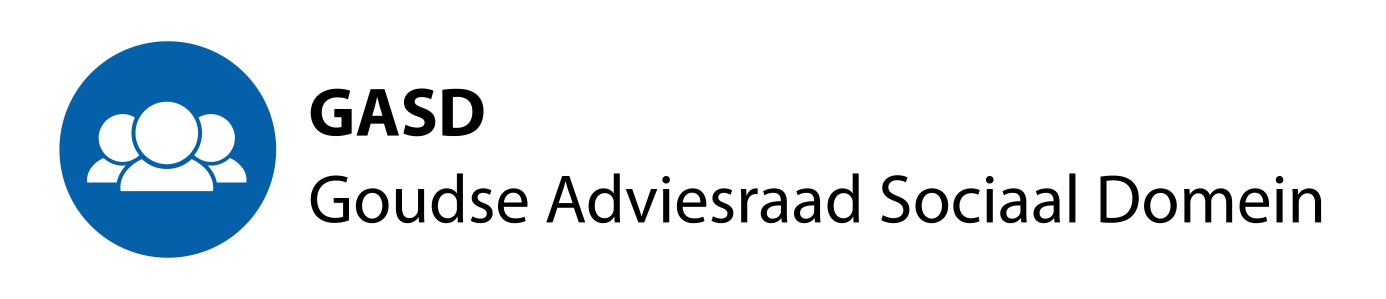 Vergadering GASD donderdag 10 januari 2019Agenda  GASD vergadering aanvang 13.30 uur.Opening, mededelingen en vaststelling agenda.Verslag van de GASD vergadering van 22 november.Bespreking van de reactie op het advies rond huiselijk geweld.Stand van zaken adviesvraag veiligheidsbeleid.GASD- Event, deelnemers!!Voortgang ondernemen vanuit de bijstand / sociale corporaties.Jaarverslag 2018 inclusief financieel verslag.Verslag van de diverse bezochte bijeenkomsten.Stand van zaken huisvestingsverordening Gouda 2019.Rondvraag: Website actueel?  Postbus handhaven?Sluiting. Het ligt in het voornemen het jaar te beginnen met een drankje.